    363101, Республика Северная Осетия – Алания, с. Донгарон, ул. Кирова, 5; тел./ факс: 8(86738) 2-21-86;   http://www.amsdongaron.ru, e-mail: dongarond@mail.ru                                                ПОСТАНОВЛЕНИЕ	От15.01.2022г.                                                                №2 С. ДонгаронОб утверждении правил разработки и утверждения административных регламентов предоставления государственных услуг на территории Донгаронского сельского поселения, Пригородный район, Республики Северная Осетия-АланияВ соответствии с Федеральным законом от 27 июля 2010 года               № 210-ФЗ «Об организации предоставления государственных и муниципальных услуг», постановлением Правительства Российской Федерации от 20 июля 2021 года № 1228 «Об утверждении Правил разработки и утверждения административных регламентов предоставления государственных услуг, о внесении изменений в некоторые акты Правительства Российской Федерации и признании утратившими силу некоторых актов и отдельных положений актов Правительства Российской Федерации»  постановлением Правительства Республики Северная Осетия-Алания от 24.декабря 2021года №465 Администрация Донгаронского сельского поселения  п о с т а н о в л я е т:1. Утвердить прилагаемые Правила разработки и утверждения административных регламентов предоставления государственных услуг на территории Донгаронского сельского поселения, Пригородный район Республики Северная Осетия-Алания (далее - Правила).2. При разработке и утверждении административных регламентов предоставления муниципальных услуг на территории муниципальных образований Республики Северная Осетия-Алания руководствоваться настоящими Правилами.3. Настоящее постановление вступает в силу с 15 января 2022 года.	  Глава Донгаронского               сельского поселения                                        Булкаев Э.Ш.	УТВЕРЖДЕНЫ       постановлением АМС Донгаронского      сельского поселения      Пригородный район Республики                               Северная Осетия-Алания       от 15 января   2022 г. № 2ПРАВИЛАразработки и утверждения административных регламентов предоставления государственных услугI. Общие положения1. Настоящие Правила устанавливают порядок разработки и утверждения административных регламентов предоставления государственных услуг (далее - административный регламент) органами исполнительной власти Республики Северная Осетия-Алания (далее - органы, предоставляющие государственные услуги).2. Административные регламенты разрабатываются в соответствии с федеральными законами, нормативными правовыми актами Президента Российской Федерации и Правительства Российской Федерации, нормативными правовыми актами Главы Республики Северная Осетия-Алания и Правительства Республики Северная Осетия-Алания после внесения сведений о государственной услуге в федеральную государственную информационную систему «Федеральный реестр государственных и муниципальных услуг (функций)» (далее - реестр услуг).Исполнение органами исполнительной власти Республики Северная Осетия-Алания и органами местного самоуправления отдельных государственных полномочий Российской Федерации, переданных им на основании федеральных законов с предоставлением субвенций из федерального бюджета, осуществляется в порядке, установленном административным регламентом предоставления государственной услуги в сфере переданных полномочий, который утверждается соответствующим федеральным органом исполнительной власти, если иное не установлено федеральным законом.3. Разработка, согласование, проведение экспертизы и утверждение проектов административных регламентов осуществляются органами, предоставляющими государственные услуги, и Министерством экономического развития Республики Северная Осетия-Алания, с использованием программно-технических средств реестра услуг.4. Разработка административных регламентов включает следующие этапы:внесение в реестр услуг органами, предоставляющими государственные услуги, сведений о государственной услуге, в том числе об административных процедурах ее предоставления;преобразование сведений, указанных в абзаце втором настоящего пункта, в машиночитаемый вид в соответствии с требованиями, предусмотренными частью 3 статьи 12 Федерального закона от 27 июля    2010 года № 210-ФЗ «Об организации предоставления государственных и муниципальных услуг» (далее – ФЗ № 210-ФЗ);автоматическое формирование проекта административного регламента из сведений, указанных в абзаце третьем настоящего пункта, в соответствии с требованиями к структуре и содержанию административных регламентов, установленными разделом II настоящих Правил.5. При разработке административных регламентов органы, предоставляющие государственные услуги, предусматривают оптимизацию (повышение качества) предоставления государственных услуг, в том числе возможность предоставления государственной услуги в упреждающем (проактивном) режиме, многоканальность и экстерриториальность получения государственных услуг, описания всех вариантов предоставления государственной услуги, устранение избыточных административных процедур и сроков их осуществления, а также документов и (или) информации, требуемых для получения государственной услуги, внедрение реестровой модели предоставления государственных услуг, а также внедрение иных принципов предоставления государственных услуг, предусмотренных ФЗ № 210-ФЗ.II. Требования к структуреи содержанию административных регламентов6. В административный регламент включаются следующие разделы:общие положения;стандарт предоставления государственной услуги;состав, последовательность и сроки выполнения административных процедур;формы контроля за исполнением административного регламента;досудебный (внесудебный) порядок обжалования решений и действий (бездействия) органа, предоставляющего государственную услугу, многофункционального центра, организаций, указанных в части 1.1 статьи 16 ФЗ № 210-ФЗ, а также их должностных лиц, государственных или муниципальных служащих, работников.7. В раздел «Общие положения» включаются следующие положения:предмет регулирования административного регламента;круг заявителей;требование к предоставлению государственной услуги заявителю, а также результата, за предоставлением которого обратился заявитель.8. Раздел «Стандарт предоставления государственной услуги» состоит из следующих подразделов:наименование государственной услуги;3наименование органа, предоставляющего государственную услугу;результат предоставления государственной услуги;срок предоставления государственной услуги;правовые основания для предоставления государственной услуги;исчерпывающий перечень документов, необходимых для предоставления государственной услуги;исчерпывающий     перечень     оснований    для     отказа   в   приеме документов, необходимых для предоставления государственной услуги;исчерпывающий перечень оснований для приостановления предоставления государственной услуги или отказа в предоставлении государственной услуги;размер платы, взимаемой с заявителя при предоставлении государственной услуги, и способы ее взимания;максимальный срок ожидания в очереди при подаче заявителем запроса о предоставлении государственной услуги и при получении результата предоставления государственной услуги;срок регистрации запроса заявителя о предоставлении государственной услуги;требования к помещениям, в которых предоставляются государственные услуги;показатели доступности и качества государственной услуги;иные требования к предоставлению государственной услуги, в том числе учитывающие особенности предоставления государственных и муниципальных услуг в многофункциональных центрах и особенности предоставления государственных и муниципальных услуг в электронной форме.9. Подраздел «Наименование органа, предоставляющего государственную услугу» должен включать следующие положения:полное наименование органа, предоставляющего государственную услугу;возможность (невозможность) принятия многофункциональным центром решения об отказе в приеме запроса и документов и (или) информации, необходимых для предоставления государственной услуги (в случае, если запрос о предоставлении государственной услуги может быть подан в многофункциональный центр).10. Подраздел «Результат предоставления государственной услуги» должен включать следующие положения:наименование результата (результатов) предоставления государственной услуги;наименование и состав реквизитов документа, содержащего решение о предоставлении государственной услуги, на основании которого заявителю предоставляется результат государственной услуги;4состав реестровой записи о результате предоставления государственной услуги, а также наименование информационного ресурса, в котором размещена такая реестровая запись (в случае если результатом предоставления государственной услуги является реестровая запись);наименование информационной системы, в которой фиксируется факт получения заявителем результата предоставления государственной услуги;способ получения результата предоставления государственной услуги.Положения, указанные в настоящем пункте Правил, приводятся для каждого варианта предоставления государственной услуги в содержащих описания таких вариантов подразделах административного регламента.11. Подраздел «Срок предоставления государственной услуги» должен включать сведения о максимальном сроке предоставления государственной услуги, который  исчисляется  со  дня  регистрации  запроса  и  документов и  (или) информации, необходимых для предоставления государственной услуги:в органе, предоставляющем государственную услугу, в том числе в случае, если запрос и документы и (или) информация, необходимые для предоставления государственной услуги, поданы заявителем посредством почтового отправления в орган, предоставляющий государственную услугу;в федеральной государственной информационной системе «Единый портал государственных и муниципальных услуг (функций)» (далее - Единый портал государственных и муниципальных услуг), на официальном сайте органа, предоставляющего государственную услугу;в многофункциональном центре в случае, если запрос и документы и (или) информация, необходимые для предоставления государственной услуги, поданы заявителем в многофункциональный центр.Максимальный срок предоставления государственной услуги для каждого варианта предоставления услуги приводится в содержащих описания таких вариантов подразделах административного регламента.12. Подраздел «Правовые основания для предоставления государственной услуги» должен включать сведения о размещении на официальном сайте органа, предоставляющего государственную услугу, а также на Едином портале государственных и муниципальных услуг перечня нормативных правовых актов, регулирующих предоставление государственной услуги, информации о порядке досудебного (внесудебного) обжалования решений и действий (бездействия) органов, предоставляющих государственные услуги, а также их должностных лиц, государственных или муниципальных служащих, работников.13. Подраздел «Исчерпывающий перечень документов, необходимых для предоставления государственной услуги» должен включать исчерпывающий перечень документов, необходимых в соответствии с законодательными или иными нормативными правовыми актами для предоставления государственной услуги, с разделением на документы и информацию, которые   заявитель  должен   представить    самостоятельно, и 5документы, которые заявитель вправе представить по собственной инициативе, так как они подлежат представлению в рамках межведомственного  информационного   взаимодействия, а также следующие положения:состав и способы подачи запроса о предоставлении государственной услуги, который должен содержать:полное наименование органа, предоставляющего государственную услугу;сведения, позволяющие идентифицировать заявителя, содержащиеся в документах, предусмотренных законодательством Российской Федерации;сведения, позволяющие идентифицировать представителя, содержащиеся в документах, предусмотренных законодательством Российской Федерации;дополнительные сведения, необходимые для предоставления государственной услуги;перечень прилагаемых к запросу документов и (или) информации;наименование документов (категорий документов), необходимых для предоставления государственной услуги в соответствии с нормативными правовыми актами и обязательных для представления заявителями, а также требования к представлению указанных документов (категорий документов);наименование документов (категорий документов), необходимых для предоставления государственной услуги в соответствии с нормативными правовыми актами и представляемых заявителями по собственной инициативе, а также требования к представлению указанных документов (категорий документов).Формы запроса и иных документов, подаваемых заявителем в связи с предоставлением государственной услуги, приводятся в качестве приложений к административному регламенту, за исключением случаев, когда формы указанных документов установлены актами Президента Российской Федерации или Правительства Российской Федерации.Исчерпывающий перечень документов, указанных в абзацах восьмом и девятом настоящего пункта, приводится для каждого варианта предоставления государственной услуги в содержащих описания таких вариантов подразделах административного регламента.14. Подраздел «Исчерпывающий перечень оснований для отказа в приеме документов, необходимых для предоставления государственной услуги» должен включать информацию об исчерпывающем перечне таких оснований.Исчерпывающий перечень оснований для каждого варианта предоставления государственной услуги приводится в содержащих описания таких вариантов подразделах административного регламента. В случае отсутствия таких оснований следует прямо указать в тексте административного регламента на их отсутствие.615. Подраздел «Исчерпывающий перечень оснований для приостановления предоставления государственной услуги или отказа в предоставлении государственной услуги» должен включать следующие положения:исчерпывающий перечень оснований для приостановления предоставления государственной услуги в случае, если возможность приостановления государственной услуги предусмотрена законодательством Российской Федерации и Республики Северная Осетия-Алания;исчерпывающий перечень оснований для отказа в предоставлении государственной услуги.Для каждого основания, включенного в перечни, указанные в абзацах втором и третьем настоящего пункта, предусматриваются соответственно критерии принятия решения о предоставлении (об отказе в предоставлении) государственной услуги и критерии принятия решения о приостановлении предоставления государственной услуги, включаемые в состав описания соответствующих административных процедур.16. В подраздел «Размер платы, взимаемой с заявителя при предоставлении государственной услуги, и способы ее взимания» включаются следующие положения:сведения о размещении на Едином портале государственных и муниципальных услуг информации о размере государственной пошлины или иной платы, взимаемой за предоставление государственной услуги;порядок и способы ее взимания в случаях, предусмотренных федеральными законами, принимаемыми в соответствии с ними иными нормативными правовыми актами Российской Федерации, нормативными правовыми актами Республики Северная Осетия-Алания, муниципальными правовыми актами.17. В подраздел «Требования к помещениям, в которых предоставляются государственные услуги» включаются требования, которым должны соответствовать такие помещения, в том числе зал ожидания, места для заполнения запросов о предоставлении государственной услуги, информационные стенды с образцами их заполнения и перечнем документов и (или) информации, необходимые для предоставления каждой государственной услуги, а также требования к обеспечению доступности для инвалидов указанных объектов в соответствии с законодательством Российской Федерации о социальной защите инвалидов.18. В подраздел «Показатели качества и доступности государственной услуги» включается перечень показателей качества и доступности государственной услуги, в том числе доступность электронных форм документов, необходимых для предоставления услуги, возможность подачи запроса на получение государственной услуги и документов в электронной форме, своевременное предоставление государственной услуги (отсутствие нарушений сроков предоставления государственной услуги), предоставление государственной услуги   в   соответствии   с   вариантом        предоставления 7государственной услуги, доступность инструментов совершения в электронном виде платежей, необходимых для получения государственной услуги, удобство информирования заявителя о ходе предоставления государственной   услуги,   а   также  получения   результата   предоставления услуги.19. В подраздел «Иные требования к предоставлению государственной услуги» включаются следующие положения:перечень услуг, которые являются необходимыми и обязательными для предоставления государственной услуги;размер платы за предоставление указанных в абзаце втором настоящего пункта услуг в случаях, когда размер платы установлен законодательством Российской Федерации;перечень информационных систем, используемых для предоставления государственной услуги.20. Раздел «Состав, последовательность и сроки выполнения административных процедур» определяет требования к порядку выполнения административных процедур (действий), в том числе особенности выполнения административных процедур (действий) в электронной форме, особенности выполнения административных процедур (действий) в многофункциональных центрах и должен содержать следующие подразделы:перечень вариантов предоставления государственной услуги, включающий в том числе варианты предоставления государственной услуги, необходимый для исправления допущенных опечаток и ошибок в выданных в результате предоставления государственной услуги документах и созданных реестровых записях, для выдачи дубликата документа, выданного по результатам предоставления государственной или муниципальной услуги, в том числе исчерпывающий перечень оснований для отказа в выдаче такого дубликата, а также порядок оставления запроса заявителя о предоставлении государственной или муниципальной услуги без рассмотрения (при необходимости);описание административной процедуры профилирования заявителя;подразделы, содержащие описание вариантов предоставления государственной услуги.21. В описание административной процедуры приема запроса и документов и (или) информации, необходимых для предоставления государственной услуги, включаются следующие положения:состав запроса и перечень документов и (или) информации, необходимых для предоставления государственной услуги в соответствии с вариантом предоставления государственной услуги, а также способы подачи таких запроса и документов и (или) информации;способы установления личности заявителя (представителя заявителя) для каждого способа подачи запроса и документов и (или) информации, необходимых для предоставления государственной услуги;8наличие (отсутствие) возможности подачи запроса представителем заявителя;основания для принятия решения об отказе в приеме запроса и документов и (или) информации, а в случае отсутствия таких оснований - указание на их отсутствие;органы исполнительной власти Республики Северная Осетия-Алания, участвующие в приеме запроса о предоставлении государственной услуги, в том числе сведения о возможности подачи запроса в многофункциональный центр (при наличии такой возможности);возможность (невозможность) приема органом, предоставляющим государственную услугу, или многофункциональным центром запроса и документов и (или) информации, необходимых для предоставления государственной услуги, по выбору заявителя независимо от его места жительства или места пребывания (для физических лиц, включая индивидуальных предпринимателей) либо места нахождения (для юридических лиц);срок регистрации запроса и документов и (или) информации, необходимых для предоставления государственной услуги, в органе, предоставляющем государственную услугу, или в многофункциональном центре.22. В описание административной процедуры межведомственного информационного взаимодействия включается перечень информационных запросов, необходимых для предоставления государственной услуги, который должен содержать:наименование федерального органа исполнительной власти, органа исполнительной власти Республики Северная Осетия-Алания, органа местного самоуправления, в которые направляется запрос;направляемые в запросе сведения;запрашиваемые в запросе сведения с указанием их цели использования;основание для информационного запроса, срок его направления;срок, в течение которого результат запроса должен поступить в орган, предоставляющий государственную услугу.Орган, предоставляющий государственную услугу, организует между входящими в его состав структурными подразделениями обмен сведениями, необходимыми для предоставления государственной услуги и находящимися в распоряжении указанного органа, в том числе в электронной форме. При этом в состав административного регламента включаются сведения о количестве, составе запросов, направляемых в рамках такого обмена, а также о сроках подготовки и направления ответов на такие запросы.23. В описание административной процедуры приостановления предоставления государственной услуги включаются следующие положения:перечень оснований для приостановления предоставления государственной услуги, а в случае отсутствия таких оснований - указание на их отсутствие;9состав и содержание осуществляемых при приостановлении предоставления государственной услуги административных действий;перечень оснований для возобновления предоставления государственной услуги.24. В описание административной процедуры принятия решения о предоставлении (об отказе в предоставлении) государственной услуги включаются следующие положения:критерии принятия решения о предоставлении (об отказе в предоставлении) государственной услуги;срок принятия решения о предоставлении (об отказе в предоставлении) государственной услуги, исчисляемый с даты получения органом, предоставляющим государственную услугу, всех сведений, необходимых для принятия решения.25. В описание административной процедуры предоставления результата государственной услуги включаются следующие положения:способы предоставления результата государственной услуги;срок предоставления заявителю результата государственной услуги, исчисляемый со дня принятия решения о предоставлении государственной услуги;возможность (невозможность) предоставления органом, предоставляющим государственную услугу, или многофункциональным центром результата государственной услуги по выбору заявителя независимо от его места жительства или места пребывания (для физических лиц, включая индивидуальных предпринимателей) либо места нахождения (для юридических лиц).26. В описание административной процедуры получения дополнительных сведений от заявителя включаются следующие положения:основания для получения от заявителя дополнительных документов и (или) информации в процессе предоставления государственной услуги;срок, необходимый для получения таких документов и (или) информации;указание на необходимость (отсутствие необходимости) для приостановления предоставления государственной услуги при необходимости получения от заявителя дополнительных сведений;перечень федеральных органов исполнительной власти, органов исполнительной власти Республики Северная Осетия-Алания, органов местного самоуправления, участвующих в административной процедуре, в случае если они известны (при необходимости).27. В описание административной процедуры, связанной с исправлением допущенных опечаток и ошибок в выданных в результате предоставления государственной услуги документах и созданных реестровых записях, выдачей дубликата документа, выданного по результатам предоставления государственной услуги, установлением исчерпывающих оснований для отказа в выдаче такого дубликата (при необходимости), 10включаются следующие положения:ответственный специалист уполномоченного на оказание государственной услуги органа исполнительной власти рассматривает заявление и документы в течение 1 рабочего дня;по результату рассмотрения заявления и проверки документов уполномоченного на оказание государственной услуги органа исполнительной власти в течение 2 рабочих дней:1) принимает решение об исправлении допущенных опечаток и ошибок в выданных в результате предоставления государственной услуги документах и подготавливает новые (исправленные) документы, являющиеся результатом предоставления государственной услуги;2) принимает решение об отсутствии необходимости исправления опечаток и ошибок в выданных в результате предоставления государственной услуги документах и подготовке письменного мотивированного отказа в исправлении документов, являющихся результатом предоставления государственной услуги.При исправлении допущенных опечаток и ошибок в выданных в результате предоставления государственной услуги документах не допускается:изменение содержания документов, являющихся результатом предоставления государственной услуги;внесение новой информации, сведений из вновь полученных документов, которые не были представлены при подаче заявления о предоставлении государственной услуги.28. В случае если вариант предоставления государственной услуги предполагает предоставление государственной услуги в упреждающем (проактивном) режиме, в состав подраздела, содержащего описание варианта предоставления государственной услуги, включаются следующие положения:указание на необходимость предварительной подачи заявителем запроса о предоставлении ему данной государственной услуги в упреждающем (проактивном) режиме или подачи заявителем запроса о предоставлении данной государственной услуги после осуществления органом, предоставляющим государственную услугу, мероприятий в соответствии с пунктом 1 части 1 статьи 7.3 ФЗ № 210-ФЗ;сведения о юридическом факте, поступление которых в информационную систему органа, предоставляющего государственную услугу, является основанием для предоставления заявителю данной государственной услуги в упреждающем (проактивном) режиме;наименование информационной системы, из которой должны поступить сведения, указанные в абзаце третьем настоящего пункта, а также информационной системы органа, предоставляющего государственную услугу, в которую должны поступить данные сведения;11состав, последовательность и сроки выполнения административных процедур, осуществляемых органом, предоставляющим государственную услугу, после поступления в информационную систему данного органа сведений, указанных в абзаце третьем настоящего пункта.29. Раздел «Формы контроля за исполнением административного регламента» состоит из следующих подразделов:порядок осуществления текущего контроля за соблюдением и исполнением ответственными должностными лицами положений регламента и иных нормативных правовых актов, устанавливающих требования к предоставлению государственной услуги, а также принятием ими решений;порядок и периодичность осуществления плановых и внеплановых проверок полноты и качества предоставления государственной услуги, в том числе порядок и формы контроля за полнотой и качеством предоставления государственной услуги;ответственность должностных лиц органа, предоставляющего государственную услугу, за решения и действия (бездействие), принимаемые (осуществляемые) ими в ходе предоставления государственной услуги;положения, характеризующие требования к порядку и формам контроля за предоставлением государственной услуги, в том числе со стороны граждан, их объединений и организаций.30. Раздел «Досудебный (внесудебный) порядок обжалования решений и действий (бездействия) органа, предоставляющего государственную услугу, многофункционального центра, организаций, указанных в части 1.1 статьи 16 ФЗ № 210-ФЗ, а также их должностных лиц, государственных или муниципальных служащих, работников» должен содержать способы информирования заявителей о порядке досудебного (внесудебного) обжалования, а также формы и способы подачи заявителями жалобы.III. Порядок согласованияи утверждения административных регламентов31. Проект административного регламента формируется органом, предоставляющим государственные услуги, в машиночитаемом формате в электронном виде с использованием программно-технических средств проектирования машиночитаемых административных регламентов федеральной государственной информационной системы «Федеральный реестр государственных и муниципальных услуг (функций)» (КЦР ФРГУ) на основе шаблонов типовых административных регламентов КЦР ФРГУ.Доступ в реестр услуг осуществляется посредством Единой системы идентификации и аутентификации (ЕСИА).32. Органы, задействованные в процесс предоставления услуги и участвующие в согласовании, а также уполномоченный орган вносятся в формируемый после подготовки проекта административного регламента лист согласования проекта административного        регламента  (далее 12- лист согласования).33. Проект административного регламента рассматривается органами, участвующими в согласовании, в части, отнесенной к компетенции такого органа, в срок, не превышающий  5 рабочих дней с даты поступления его на согласование в реестре услуг.34. Одновременно с началом процедуры согласования в целях проведения независимой антикоррупционной экспертизы проект административного регламента в автоматическом режиме размещается на сайте regulation.gov.ru в информационно-телекоммуникационной сети «Интернет» (далее – сеть «Интернет») посредством интеграции с реестром услуг.35. Результатом рассмотрения проекта административного регламента органом, участвующим в согласовании, является принятие таким органом решения о согласовании или несогласовании проекта административного регламента.При принятии решения о согласовании проекта административного регламента орган, участвующий в согласовании, проставляет отметку о согласовании проекта в листе согласования.При принятии решения о несогласовании проекта административного регламента орган, участвующий в согласовании, вносит имеющиеся замечания в проект протокола разногласий, формируемый в реестре услуг и являющийся приложением к листу согласования.36. После рассмотрения проекта административного регламента всеми органами, участвующими в согласовании, а также поступления протоколов разногласий (при наличии) и заключений по результатам независимой антикоррупционной экспертизы, орган, предоставляющий государственную услугу, рассматривает поступившие замечания.Решение о возможности учета замечаний по результатам независимой антикоррупционной экспертизы при доработке проекта административного регламента принимается органом, предоставляющим государственную услугу.37. После согласования проекта административного регламента со всеми органами, участвующими в согласовании, или при разрешении разногласий по проекту административного регламента орган, предоставляющий государственную услугу, направляет проект административного регламента на экспертизу в соответствии с разделом IV настоящих Правил.38. Утверждение административного регламента производится посредством подписания электронного документа в реестре услуг усиленной квалифицированной электронной подписью руководителя органа, предоставляющего услугу, после получения положительного заключения экспертизы уполномоченного органа власти либо урегулирования разногласий по результатам экспертизы уполномоченного органа власти.39.    При наличии оснований для внесения изменений в 13административный регламент, а также при возврате (отказе) в государственной  регистрации    акта   об   утверждении    административного регламента орган, предоставляющий государственную услугу, разрабатывает и утверждает    в   реестре   услуг    нормативный   правовой   акт о признании административного     регламента    утратившим  силу      и     о   принятии    в соответствии с настоящими Правилами нового административного регламента или об отмене административного регламента в случае возврата (отказа).IV. Проведение экспертизыпроектов административных регламентов40. Экспертиза проектов административных регламентов проводится органом, уполномоченным на проведение экспертизы проектов административных регламентов (далее - уполномоченный орган), в реестре услуг.41. Уполномоченным органом является Министерство экономического развития Республики Северная Осетия-Алания.42. Предметом экспертизы являются:соответствие проектов административных регламентов требованиям пунктов 3 и 6 настоящих Правил;соответствие критериев принятия решения требованиям, предусмотренным абзацем четвертым пункта 15 настоящих Правил;отсутствие в проекте требований об обязательном предоставлении заявителями документов и (или) информации, которые могут быть получены в рамках межведомственного запроса.43. По результатам рассмотрения проекта административного регламента уполномоченный орган в течение 10 рабочих дней принимает решение о представлении положительного заключения на проект административного регламента или представлении отрицательного заключения на проект административного регламента.44. При принятии решения о представлении положительного заключения на проект административного регламента уполномоченный орган проставляет соответствующую отметку в лист согласования.45. При принятии решения о представлении отрицательного заключения на проект административного регламента уполномоченный орган проставляет соответствующую отметку в лист согласования и вносит замечания в протокол разногласий.46. При наличии в заключении уполномоченного органа замечаний и предложений к проекту административного регламента орган, предоставляющий государственную услугу, обеспечивает учет таких замечаний и предложений.14При наличии разногласий орган, предоставляющий государственную услугу, вносит в протокол разногласий возражения на замечания уполномоченного органа.Уполномоченный орган рассматривает возражения, представленные органом,       предоставляющим государственную услугу, в срок, не превышающий 5 рабочих дней с даты внесения органом, предоставляющим государственную услугу, таких возражений в протокол разногласий.В случае несогласия с возражениями, представленными органом, предоставляющим государственную услугу, уполномоченный орган проставляет соответствующую отметку в протоколе разногласий.47. Разногласия по проекту административного регламента между органом, предоставляющим государственную услугу, и уполномоченным органом разрешаются в соответствии с пунктами 56-59 постановления Правительства Республики Северная Осетия-Алания от 20 февраля 2009 года № 65 «О регламенте Правительства Республики Северная Осетия-Алания» в течение 5 рабочих дней.48. После проведения экспертизы проект административного регламента направляется на согласование в органы исполнительной власти, участвующие в процессе оказания государственной услуги, в соответствии с пунктами 52-55 регламента Правительства Республики Северная Осетия-Алания, утвержденного постановлением Правительства Республики Северная Осетия-Алания от 20 февраля 2009 года № 65 «О регламенте Правительства Республики Северная Осетия-Алания».V. Организация независимой экспертизы проектов административных регламентов предоставления государственных услуг49. Проект административного регламента, а также проект нормативного правового акта исполнительного органа о внесении изменений в ранее изданный административный регламент, признании административного регламента утратившим силу (далее - проект административного регламента) подлежит независимой экспертизе проектов административных регламентов (далее - независимая экспертиза).50. Для проведения независимой экспертизы проект административного регламента и пояснительная записка к нему размещаются исполнительным органом, предоставляющим государственную услугу, на своем официальном сайте в сети «Интернет» в подразделе касающемся информации о подготовке исполнительными органами проектов нормативных правовых актов и результатах их общественного обсуждения.51. Предметом независимой экспертизы является оценка возможного положительного эффекта, а также возможных негативных последствий реализации положений проекта административного регламента для физических и юридических лиц.1552. Независимая экспертиза проводится физическими и юридическими лицами в инициативном порядке за счет собственных средств (далее - независимые эксперты). Независимая экспертиза не может проводиться физическими и юридическими лицами, принимавшими участие в разработке проекта административного регламента, а также организациями, находящимися в  ведении   исполнительного органа, предоставляющим государственную услугу.53. Срок, отведенный для проведения независимой экспертизы, указывается исполнительным органом, предоставляющим государственную услугу, при размещении проекта административного регламента на своем официальном сайте в сети «Интернет» и не может быть менее 15 календарных дней со дня его размещения.54. В случае поступления заключения от независимых экспертов исполнительный орган, предоставляющий государственную услугу, рассматривает его в течение одного рабочего дня со дня его поступления и в течение 2 рабочих дней со дня рассмотрения заключения принимает решение по результатам независимой экспертизы.55. Непоступление заключений независимой экспертизы в орган исполнительной власти, предоставляющий государственную услугу, в срок, отведенный для проведения независимой экспертизы, не является препятствием для проведения экспертизы и последующего утверждения административного регламента.________________Уæрæсейы ФедерациРеспубликæЦæгат Ирыстон – АланиГорæтгæрон районы Донгæроны хъæуыбынæттон хиуынаффæйадыадминистраци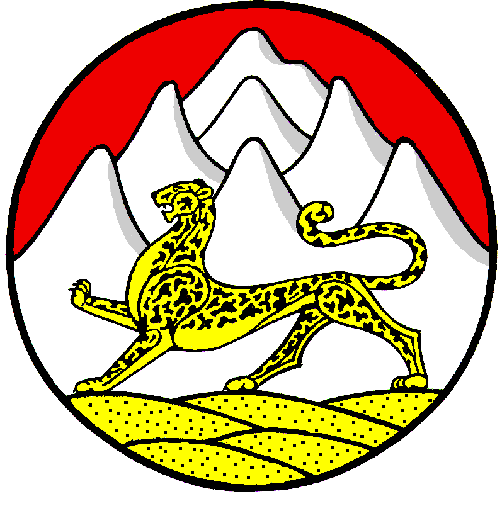 Российская ФедерацияРеспубликаСеверная Осетия – АланияАдминистрация местного              самоуправления     Донгаронского сельского     Поселения Пригородного                     района